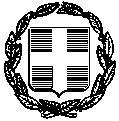 ΕΛΛΗΝΙΚΗ ΔΗΜΟΚΡΑΤΙΑΥΠΟΥΡΓΕΙΟ ΨΗΦΙΑΚΗΣ ΔΙΑΚΥΒΕΡΝΗΣΗΣ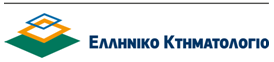                     Αθήνα, 20 Απριλίου 2023Α Ν Α Κ Ο Ι Ν Ω Σ ΗΑΝΑΡΤΗΣΗ ΤΕΛΙΚΟΥ ΠΙΝΑΚΑ ΚΑΤΑΤΑΞΗΣ ΓΙΑ ΚΑΘΕ ΠΡΟΚΗΡΥΣΣΟΜΕΝΗ ΘΕΣΗ ΚΑΤΑ ΦΘΙΝΟΥΣΑ ΣΕΙΡΑ ΒΑΘΜΟΛΟΓΙΑΣ ΚΑΙ ΠΙΝΑΚΑ ΚΛΗΘΕΝΤΩΝ ΣΤΗ ΔΙΑΔΙΚΑΣΙΑ ΤΗΣ ΔΟΜΗΜΕΝΗΣ ΣΥΝΕΝΤΕΥΞΗΣ  ΚΑΙ ΜΗ ΠΡΟΣΕΛΘΟΝΤΩΝ ΤΗΣ ΥΠ’ ΑΡΙΘΜ. 12250 ΕΞ 2022/31.03.2022 ΠΡΟΚΗΡΥΞΗΣ ΓΙΑ ΤΗΝ ΠΛΗΡΩΣΗ ΘΕΣΕΩΝ ΠΡΟΪΣΤΑΜΕΝΩΝ ΚΤΗΜΑΤΟΛΟΓΙΚΩΝ ΓΡΑΦΕΙΩΝ ΚΑΙ ΥΠΟΚΑΤΑΣΤΗΜΑΤΩΝ ΤΟΥ Ν.Π.Δ.Δ. ΕΛΛΗΝΙΚΟ ΚΤΗΜΑΤΟΛΟΓΙΟ ΕΤΟΥΣ 2022 (ΑΔΑ: 931Σ46ΜΤΛΠ-ΖΧΗ)Το ν.π.δ.δ. Ελληνικό Κτηματολόγιο γνωστοποιεί ότι, στο πλαίσιο της υπ’ αριθμ. 12250 ΕΞ 2022/31.03.2022 Προκήρυξης για την πλήρωση θέσεων Προϊσταμένων Κτηματολογικών Γραφείων και Υποκαταστημάτων του ν.π.δ.δ. Ελληνικό Κτηματολόγιο έτους 2022, καταρτίσθηκαν από την τριμελή Επιτροπή Επιλογής Προσωπικού, η οποία συγκροτήθηκε σύμφωνα με την Α.Π.: 19772 ΕΞ 2022/23.05.2022 (ΑΔΑ: Ψ6ΖΛ46ΜΤΛΠ-ΖΩ0) απόφαση του Υφυπουργού Ψηφιακής Διακυβέρνησης όπως αυτή τροποποιήθηκε με την υπ’ αριθμ. Α.Π.: 52229 ΕΞ 2022/09.12.2022 (ΑΔΑ: 60ΝΡ46ΜΤΛΠ-82Η) απόφαση του Υφυπουργού Ψηφιακής Διακυβέρνησης, ο τελικός πίνακας κατάταξης για κάθε προκηρυσσόμενη θέση κατά φθίνουσα σειρά βαθμολογίας και ο πίνακας κληθέντων στη διαδικασία της δομημένης συνέντευξης και μη προσελθόντων για την πλήρωση θέσεων Προϊσταμένων Κτηματολογικών Γραφείων και Υποκαταστημάτων του ν.π.δ.δ. Ελληνικό Κτηματολόγιο με σχέση εργασίας δημοσίου δικαίου για θητεία πέντε (5) ετών, πλήρους και αποκλειστικής απασχόλησης.Οι ανωτέρω πίνακες έχουν αναρτηθεί στις ιστοσελίδες του ν.π.δ.δ. Ελληνικό Κτηματολόγιο (www.ktimatologio.gr), του Υπουργείου Ψηφιακής Διακυβέρνησης (www.mindigital.gr), και του Α.Σ.Ε.Π. (www.asep.gr).